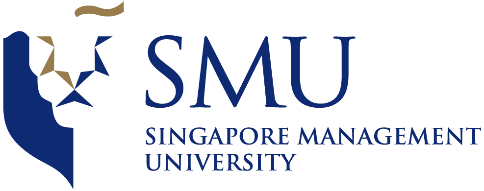 
Date/Time
Venue
Meeting with
AttendeesAgenda
Meeting minutes prepared by Prekshaa Uppin
Minutes has been vetted by Aayush Garg, Akshita DhandhaniaPoint made byNotesFollow – up ActionFollow – up ActionFollow – up ActionTaskPerson(s) ResponsibleDue DateProf KamSurveyThe lunch question is wrong because people might take a person’s name even if they meet only once a year -> ”relative strength” is missingBe more specificHow many times a week do you have lunch with him?Do you discuss work a lunch or is it just a casual meal?Survey is not suggested unless it’s absolutely necessary -> if you do it, do it properlyHow are we going to use the survey data to test our results when you’re survey data is showing unrelated or different aspects of a network from what we are trying to find using email data?Why are we only using eigenvector centrality? Why not betweenness and closeness? Show the results of what you find when you build the network using the other scores as well.What is your hybrid centrality trying to prove? Productivity?Check if the employee data you have is not only for the salespersons. Try and look at how an employee’s job status can relate to our final findings. More detailed approach needed-> for the survey-> more specific questions and always ask “how often”Concluding, survey needs to be revised! – how many times a week or month; Use examples to solicit our ideas; more appropriate questions; he is unaware of our sample space- make that clear; make clear how much info can be extracted from the survey responses; what will happen if only 20% of the respondents reply!; think about response anomalies and scenarios which might happen- what will be our approach then? What if they don’t respond on time?Remove SMU’s Logo from the survey. You ideally need to take permission from SMU before conducting a survey on their behalfRemember: Eigenvector centrality is not a mixture of betweenness and degree centrality. Revise survey questions to include the aspect of frequency for every questions you askFigure out how to align the survey outcome and the objective of the email analysis.Aayush, Akshita, PrekshaaAayush, Prekshaa, AkshitaWe aim to create an influential score which we will compare against survey results and choose our final model accordingly. 